PORTFOLIO INFORMAČNÍCH PROJEKTŮPŘÍLOHA Č. 2 INFORMAČNÍ KONCEPCEMěstská část Praha 10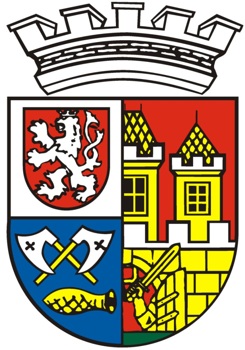 Obsah1.	Identifikace dokumentu	31.1 Identifikační údaje dokumentu	31.2 Verze dokumentu	41.2.1 Verze 1.0	42.	Portfolio informačních projektů	53.	Zásobník informačních projektů	63.1 ZIP 1 – Obnova infrastruktury	73.2 ZIP 2 - Obnova koncových stanic a koncových tiskáren	93.3 ZIP 3 - Technická bezpečnost	113.4 ZIP 4 - Personální bezpečnost	133.5 ZIP 5 - OPENDATA	153.6 ZIP 6 - eIDAS	173.7 ZIP 7 - Vyvolávací zařízení v informační kanceláři	194.	Katalog informačních projektů	215.	Vyřazené informační projekty	22Identifikace dokumentu1.1 Identifikační údaje dokumentu Tabulka č. 1: Základní identifikační údaje dokumentu1.2 Verze dokumentu Verze dokumentu jsou chronologicky řazené od nejnovější k nejstarší.Verze dokumentu jsou označeny dvěma čísly, oddělenými tečkou:hlavní číslo verze, které odlišuje verze s významnými změnami,vedlejší číslo verze, které odlišuje drobnější změny.Verze dokumentu obsahuje popis a odůvodnění změn oproti předchozí verzi a identifikaci příslušných částí, které byly změněny.1.2.1 Verze 1.0Tabulka č. 2: Základní identifikační údaje verze 1.0 dokumentuTabulka č. 3: Historie změn dokumentu mezi verzemi 1.0 a „0.0“Portfolio informačních projektůPod pojmem portfolio informačních projektů se rozumí seznam všech informačních projektů Městské části Praha 10. Portfolio informačních projektů tvoří následující kategorie:zásobníkové informační projekty (ZIP) - informační projekty, které jsou teprve ve stádiu plánování,katalogové informační projekty (KIP) - aktivně řízené informační projekty ve stádiu realizace,vyřazené (eliminované) informační projekty (EIP) - informační projekty, u kterých byla zastavena realizace, nebo bylo upuštěno od realizace.Informační projekty městské části tvoří následující typy informačních projektů:aplikační informační projekty,technologické informační projekty,datové informační projekty, organizační informační projekty,ostatní informační projekty,kombinované informační projekty. Zásobník informačních projektůTabulka č. 4: Zásobník informačních projektů3.1 ZIP 1 – Obnova infrastrukturyTabulka č. 5: Bližší specifikace ZIP 1 – Obnova infrastrukturyTabulka č. 6: Plán klíčových aktivit ZIP 1 – Obnova infrastruktury3.2 ZIP 2 - Obnova koncových stanic a koncových tiskárenTabulka č. 7: Bližší specifikace ZIP 2 – Obnova koncových stanic a koncových tiskárenTabulka č. 8: Plán klíčových aktivit ZIP 2 – Obnova koncových stanic a koncových tiskáren3.3 ZIP 3 - Technická bezpečnostTabulka č. 9: Bližší specifikace ZIP 3 – Technická bezpečnostTabulka č. 10: Plán klíčových aktivit ZIP 3 – Technická bezpečnost3.4 ZIP 4 - Personální bezpečnostTabulka č. 11: Bližší specifikace ZIP 4 – Personální bezpečnostTabulka č. 12: Plán klíčových aktivit ZIP 4 – Personální bezpečnost3.5 ZIP 5 - OPENDATATabulka č. 13: Bližší specifikace ZIP 5 – OPENDATATabulka č. 14: Plán klíčových aktivit ZIP 5 – OPENDATA3.6 ZIP 6 - eIDASTabulka č. 15: Bližší specifikace ZIP 6 – eIDASTabulka č. 16: Plán klíčových aktivit ZIP 6 – eIDAS3.7 ZIP 7 - Vyvolávací zařízení v informační kancelářiTabulka č. 17: Bližší specifikace ZIP 7 – Vyvolávací zařízení v informační kancelářiTabulka č. 18: Plán klíčových aktivit ZIP 7 – Vyvolávací zařízení v informační kancelářiKatalog informačních projektůTabulka č. 19: Katalog informačních projektůVyřazené informační projektyTabulka č. 20: Vyřazené informační projektyNázev dokumentuPortfolio informačních projektů Městské části Praha 10Název a sídlo orgánu veřejné správyMěstská část Praha 10Vršovická 68 101 38 Praha 10Identifikační číslo00063941Typ orgánu veřejné správyMěstská částZpracovatelIng. Markéta KotkováVedoucí oddělení IT+420 267 093 606 marketak@praha10.czSchvalovatelIng. Martin SlavíkTajemník+420 267 093 441 martins@praha10.czDatum zpracování14. 6. 2016Datum schválení24. 6. 2016Datum platnosti1. 7. 2016Datum ukončení platnosti30. 6. 2021Počáteční verze1.0Aktuální verze1.0SouborPortfolio_IP_ Praha_10.pdfUloženíhttp://server7/intranet/Počet stranPočet příloh0DůvěrnostStřední stupeň (provozní informace – informace spojené s předmětem činnosti a provozem městské části; přístup k informacím je vázán na splnění specifických podmínek).Název dokumentuPortfolio informačních projektů Městské části Praha 10Verze1.0ZpracovatelIng. Markéta KotkováVedoucí oddělení IT+420 267 093 606 marketak@praha10.czSchvalovatelIng. Martin SlavíkTajemník+420 267 093 441 martins@praha10.czDatum zpracování14. 6. 2016Datum schválení24. 6. 2016Datum platnosti1. 7. 2016SouborPortfolio_IP_ Praha_10.pdfUloženíhttp://server7/intranet/Počet stranPočet příloh0Změněná částPopis a odůvodnění změny--IDNázevNavrhovatelSpecifikaceTypTermínyFinancePrioritaZIP 1Obnova infrastrukturyOddělení ITServery jsou bez podpory od výrobce, výkonnost je nedostatečná, malá disková kapacita, zastaralé switche.Technologický31. 12. 2017IT rozpočet8 mil. Kč1ZIP 2Obnova koncových stanic a koncových tiskárenOddělení ITPC jsou zastaralá a nevýkonná zařízení bez možnosti zrychlení. Tiskárny jsou na konci životnosti.Technologický31. 12. 2017IT rozpočet8 mil. Kč1ZIP 3Technická bezpečnostOddělení ITZavedení nových technologických postupů v bezpečnostních prvcích FW, antispam, antivir.Kombinovaný31. 12. 2017IT rozpočet250 000,- Kč1ZIP 4Personální bezpečnostOddělení ITŘešení bezpečnosti z pohledu uživatelů (hesla, web) – realizace vzdělávacího programu Uživatel - kybernetické bezpečnosti pro zaměstnance.Kombinovaný31. 12. 2017IT rozpočet200 000,- Kč2ZIP 5OPENDATATajemníkZveřejňování dat na webu Prahy 10 – „opendata“.Datový31. 12. 2018IT rozpočet200 000,- Kč2ZIP 6eIDASOddělení ITElektronická identita – eIDAS.Kombinovaný31. 12. 2018IT rozpočet150 000,- Kč2ZIP 7Vyvolávací zařízení v informační kancelářiOddělení ITNahrazení stávajícího zastaralého systému novým.Technologický31. 5. 2017IT rozpočet150 000,- Kč2OkruhyCharakteristikySpecifikaceIdentifikaceIDZIP 1IdentifikaceNázevObnova infrastrukturyIdentifikaceNavrhovatelOddělení IT (Marcel Braun, 736499357, marcelb@praha10.cz)IdentifikaceSpecifikaceServery jsou bez podpory od výrobce, výkonnost je nedostatečná, malá disková kapacita, zastaralé switcheIdentifikaceTypTechnologickýIdentifikaceTermínyTermín zahájení: 1.8.2016Termín ukončení realizace projektu: 31. 12. 2017IdentifikaceFinanceIT rozpočet8 mil. KčIdentifikacePriorita1 - velmi důležitýPopisVýchozí stavServery jsou bez podpory od výrobce, výkonnost je nedostatečná, malá disková kapacita, zastaralé switchePopisCílový stavDostačující kapacita výkonu serverů, diskového prostoru a sítě pro pokrytí potřeb v dlouhodobém horizontu (několik let)PopisTransformace stavuNákup, instalace a konfigurace nových zařízeníPopisCíleDefinice - hlavní cíle, dílčí věcné cíle.PopisMetrikyBezproblémový chod zařízení (minimalizace servisních požadavků)PopisVýstupyPřechod na nové technologie požadovaných parametrůPopisUživateléÚMČ Praha 10 PopisVazbyZIP 2  PopisRizikaOdborné a finanční zajištěníEtapyEtapa 1Analýza aktuálního stavu a návrh konečného řešeníEtapyEtapa 2Schválení návrhu vedením městské částiEtapyEtapa 3Výběrové řízeníEtapyEtapa 4Nákup a implementacePoznámkyPoznámka Nezbytné je schválení rozpočtuIDAktivitaOdpovědnostMilník (časový harmonogram)FinanceEtapaA1Výběr subjektu pro analýzuA2Příprava a realizace VŘA3Specifikace a konkrétní nastavení dle aktuálních potřeb serverů a aplikací…OkruhyCharakteristikySpecifikaceIdentifikaceIDZIP 2IdentifikaceNázevObnova koncových stanic a koncových tiskárenIdentifikaceNavrhovatelOddělení IT (Marcel Braun, 736499357, marcelb@praha10.cz)IdentifikaceSpecifikacePC jsou zastaralá a nevýkonná zařízení bez možnosti zrychlení. Tiskárny jsou na konci životnosti.IdentifikaceTypTechnologickýIdentifikaceTermínyTermín zahájení: 1.8.2016Termín ukončení realizace projektu: 31. 12. 2017IdentifikaceFinanceIT rozpočet8 mil. KčIdentifikacePriorita1 - velmi důležitýPopisVýchozí stavNeuspokojivý stav koncových stanic a tiskárenPopisCílový stavKoncové stanice a tiskárny vyhovující předpokládanému vývoji využití na úřadě PopisTransformace stavuNákup a instalace koncových stanic a tiskárenPopisCíleKoncové stanice a tiskárny vyhovující předpokládanému vývoji využití na úřaděPopisMetrikyMinimalizace servisních požadavků, optimalizace tiskových procesůPopisVýstupyPřechod na nové technologie požadovaných parametrůPopisUživateléÚřad MČ Praha 10 PopisVazbyZIP 1  PopisRizikaOdborné a finanční zajištěníEtapyEtapa 1Analýza aktuálního stavu a návrh konečného řešeníEtapyEtapa 2Schválení návrhu vedením městské částiEtapyEtapa 3Nákup a implementacePoznámkyPoznámka 1Nezbytné je schválení rozpočtuIDAktivitaOdpovědnostMilník (časový harmonogram)FinanceEtapaA1Specifikace aktivity.Osobní odpovědnost za aktivitu.Termín naplnění aktivity.Finanční náročnost aktivity.Příslušnost aktivity k etapě informačního projektu.A2A3…OkruhyCharakteristikySpecifikaceIdentifikaceIDZIP 3IdentifikaceNázevTechnická bezpečnostIdentifikaceNavrhovatelOddělení IT (Marcel Braun, 736499357, marcelb@praha10.cz)IdentifikaceSpecifikaceZavedení nových technologických postupů v bezpečnostních prvcích FW, antispam, antivir.IdentifikaceTypKombinovanýIdentifikaceTermínyTermín zahájení: 1.1.2017Termín ukončení realizace projektu: 31. 12. 2017IdentifikaceFinanceIT rozpočet250 000,- KčIdentifikacePriorita1 - velmi důležitýPopisVýchozí stavZastaralé technologiePopisCílový stavBezpečné technologie odpovídající aktuálním potřebámPopisTransformace stavuNákup a instalace nových technologiíPopisCíleZavedení bezpečnostního řešení reflektující současný stavPopisMetrikyLepší a efektivnější reakce na bezpečnostní útokyPopisVýstupyPřechod na nové bezpečnostní technologie odpovídající trendům a požadavkům Kybernetického zákonaPopisUživateléÚřad MČ Praha 10 PopisVazbyZIP1, ZIP2  PopisRizikaOdborné a finanční zajištěníEtapyEtapa 1Analýza aktuálního stavu a návrh konečného řešeníEtapyEtapa 2Schválení návrhu vedením městské částiEtapyEtapa 3Nákup a implementacePoznámkyPoznámka 1Nezbytné je schválení rozpočtuIDAktivitaOdpovědnostMilník (časový harmonogram)FinanceEtapaA1Výběr dodavatele pro analýzuA2Příprava a realizace VŘA3Specifikace, konfigurace, implementace…OkruhyCharakteristikySpecifikaceIdentifikaceIDZIP 4IdentifikaceNázevPersonální bezpečnostIdentifikaceNavrhovatelOddělení IT (Markéta Kotková, 736499371, marketak@praha10.cz).IdentifikaceSpecifikaceŘešení bezpečnosti z pohledu uživatelů (hesla, web) – realizace vzdělávacího programu Uživatel - kybernetické bezpečnosti pro zaměstnance.IdentifikaceTypKombinovanýIdentifikaceTermínyTermín zahájení: 1.1.2017Termín ukončení realizace projektu: 31. 12. 2017IdentifikaceFinanceIT rozpočet200 000,- KčIdentifikacePriorita2 - středně důležitýPopisVýchozí stavNízké bezpečnostní povědomí zaměstnanců úřaduPopisCílový stavZvýšit odolnost běžných uživatelů proti kybernetickým útokům a tím zvýšit jejich efektivitu v nastavených procesech na úřadě a tím zvýšit ochranu informačních aktiv úřaduPopisTransformace stavuProškolení uživatelů, aplikace bezpečnostních politikPopisCíleRealizace vzdělávacího programu Uživatel - kybernetické bezpečnostiPopisMetrikySnížení počtu kybernetických incidentů a zvýšení efektivity běžného uživatele. PopisVýstupyProškolení uživatelé, složení závěreční zkouškyPopisUživateléUživatelé ÚMČ Praha 10PopisVazbyZIP2, ZIP3  PopisRizikaNezájem úřadu o danou problematikuEtapyEtapa 1VŘEtapyEtapa 2Analýza dodavatelem školení současného stavuEtapyEtapa 3Příprava školeníEtapyEtapa 4Realizace a zkouškyPoznámkyPoznámka 1IDAktivitaOdpovědnostMilník (časový harmonogram)FinanceEtapaA1Příprava a realizace VŘA2Analýza potřeb úřaduA3…OkruhyCharakteristikySpecifikaceIdentifikaceIDZIP 5IdentifikaceNázevOPENDATAIdentifikaceNavrhovatelTajemník (Ing. Martin Slavík, 267093441, martins@praha10.cz).IdentifikaceSpecifikacePříprava a zveřejňování dat  – „opendata“. IdentifikaceTypDatovýIdentifikaceTermínyTermín zahájení: 1.1.2017Termín ukončení realizace projektu: 31. 12. 2019IdentifikaceFinanceIT rozpočet200 000,- KčIdentifikacePriorita2 - středně důležitýPopisVýchozí stavZatím není v podmínkách úřadu realizovánoPopisCílový stavPublikování informací v otevřeném formátuPopisTransformace stavuAnalýza a realizace publikováníPopisCíleOtevřená data ÚMČPopisMetrikyPublikovaní data (i v rámci projektu HMP)PopisVýstupyPublikovaní data (i v rámci projektu HMP)PopisUživateléobčané PopisVazbyPopisRizikaNedostatečné odborné zajištění, definice výstupních formátů a vazby na jiné DBEtapyEtapa 1Analýza možné realizaceEtapyEtapa 2Výběr řešeníEtapyEtapa 3Publikace datPoznámkyPoznámka 1IDAktivitaOdpovědnostMilník (časový harmonogram)FinanceEtapaA1Specifikace aktivity.Osobní odpovědnost za aktivitu.Termín naplnění aktivity.Finanční náročnost aktivity.Příslušnost aktivity k etapě informačního projektu.A2A3…OkruhyCharakteristikySpecifikaceIdentifikaceIDZIP 6IdentifikaceNázeveIDASIdentifikaceNavrhovatelOddělení IT (Markéta kotková, 736499371, marketak@praha10.cz).IdentifikaceSpecifikaceElektronická identita – eIDAS.IdentifikaceTypKombinovanýIdentifikaceTermínyTermín zahájení: 1.1.2017Termín ukončení realizace projektu: 31. 12. 2017IdentifikaceFinanceIT rozpočet150 000,- KčIdentifikacePriorita2 - středně důležitýPopisVýchozí stavZatím v podmínkách úřadu nerealizovánoPopisCílový stavPřipravené IT prostředí organizacePopisTransformace stavuElektronická identifikace v rámci úřadu ve vztahu k občanůmPopisCíleZajištění funkcionality v souladu s principy e-IDASPopisMetrikyMěřitelné indikátory, ukazatele úspěšnosti naplnění cílů - realizace informačního projektu.Metriky hlavních cílů, metriky dílčích věcných cílů.PopisVýstupyProstředí odpovídající požadavkům e-IDASPopisKritériaKvalitativní (akceptační) kritéria konkrétních výstupů informačního projektu.PopisUživateléÚMČ Praha 10, občané PopisVazbyZIP1, ZIP3, ZIP4  PopisRizikaNepochopení, nevyužití platformyEtapyEtapa 1Analýza a návrh možného řešeníEtapyEtapa 2VŘEtapyEtapa 3RealizacePoznámkyPoznámka 1IDAktivitaOdpovědnostMilník (časový harmonogram)FinanceEtapaA1Specifikace aktivity.Osobní odpovědnost za aktivitu.Termín naplnění aktivity.Finanční náročnost aktivity.Příslušnost aktivity k etapě informačního projektu.A2A3…OkruhyCharakteristikySpecifikaceIdentifikaceIDZIP 7IdentifikaceNázevVyvolávací zařízení v informační kancelářiIdentifikaceNavrhovatelOddělení IT (Zdeněk Toman, 777128058, zdenekt@praha10.cz).IdentifikaceSpecifikaceNahrazení stávajícího zastaralého systému novým.IdentifikaceTypTechnologickýIdentifikaceTermínyTermín zahájení: 1.1.2016Termín ukončení realizace projektu: 31. 5. 2017IdentifikaceFinanceIT rozpočet150 000,- KčIdentifikacePriorita2 - středně důležitýPopisVýchozí stavNejednotný systém vyvolávacího zařízení v prostředí úřaduPopisCílový stavJednotný systém vyvolávacího zařízení v prostředí úřaduPopisTransformace stavuInstalace odpovídajícího zařízeníPopisCíleJednotný systém vyvolávacího zařízení v prostředí úřaduPopisMetrikySnížení počtu servisních zásahů.PopisVýstupyJednotné technologie PopisUživateléÚMČ Praha 10, občané PopisVazbyZIP1  PopisRizikaEtapyEtapa 1VŘEtapyEtapa 2Nákup a implementacePoznámkyPoznámka 1Další potřebné informace.IDAktivitaOdpovědnostMilník (časový harmonogram)FinanceEtapaA1Specifikace aktivity.Osobní odpovědnost za aktivitu.Termín naplnění aktivity.Finanční náročnost aktivity.Příslušnost aktivity k etapě informačního projektu.A2A3…IDNázevNavrhovatelSpecifikaceTypTermínyFinancePrioritaKIP 1E-learningOddělení ITE-learning pro zaměstnance ÚMČ Prahy 10Datový2011 -  Dotace EU10 mil. Kč3KIP 2Wifi pro občanyOddělení ITWifi na území MČ Praha 10 pro občanyTechnologický2010 -Rozpočet MČ5 mil. Kč/rok2KIP 3Wifi na úřadě pro občanyOddělení ITWifi na úřadě MČ Praha 10 pro občanyTechnologický2010 - Rozpočet MČ265 tis. Kč/rok2KIP 4Digitalizace stavebního archivuOddělení ITDigitalizace stavebního archivuDatový2006 -Rozpočet MČ150 tis. Kč/rok2KIP 5Webový portál – Veřejné prostranstvíOdbor OŽDWebový portálDatový2015 - Rozpočet MČ2KIP 6Webový portál – Moje stopaKS, OKPWebový portálDatový2015 - Rozpočet MČ2KIP 7Webový portál – Dům Karla ČapkaKS, OKPWebový portálDatový2015 - Rozpočet MČ2KIP 8Konsolidace IT na P10Oddělení ITPersonální, finanční a technologické zajištění chodu úřaduKombinovaný1. 2. 2016 -Rozpočet MČ20 mil. Kč/rok1IDNázevNavrhovatelSpecifikaceTypTermínyFinancePrioritaEIP 1OutsourcingZastupitelstvo MČOutsourcing IT služebKombinovaný1. 7. 2010 – 31. 12. 2015Rozpočet MČ40 mil. Kč/rok1EIP 2E-learning pro občanyZastupitelstvo MČWebový portálDatový-Rozpočet MČ3EIP 3Webový portál – Malešický parkZastupitelstvo MČWebový portálDatový-Rozpočet MČ2EIP 4Webový portál – Nová MoskevskáZastupitelstvo MČWebový portálDatový-Rozpočet MČ2